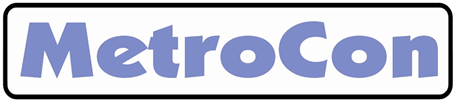 34st Annual Technical ConferenceMetroCon 2022 Patron PacketNovember 3, 2022Hurst Conference Center 
Hurst, TexasHosted by the Fort Worth Section 
Institute of Electrical and Electronics Engineers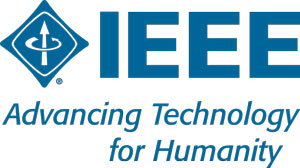 Greetings Prospective Patron,We welcome your interest and look forward to your patronage of the IEEE MetroCon 2022 Technical Conference, scheduled to open at 7:30 a.m. on Thursday, November 3 at the Hurst Conference Center, Hurst, Texas.MetroCon 2022 offers seven unique tracks and over thirty Presenters exploring some of the latest technologies in:Developing and Deploying Secure Systems (Cyber security)Software and Systems EngineeringInternet of ThingsQuantum Computing and Artifical IntelligencePower and Energy SystemsBiotechnologiesPhotonicsAutonomous and Vehicle SystemsFinancial Planning and Professional DevelopmentMetroCon 2022 marks the 34st annual conference providing current and future technologies discussions and presentations by and for industry professionals, engineering students, and academia. The conference features a student poster contest, exhibits forum, keynote luncheon, morning plenary session, and closing reception. The IEEE Fort Worth Section anticipates that this year’s attendance of technical professionals in the DFW area will be over 400.Patrons will be recognized during the keynote luncheon and listed in conference brochures, on the conference website and conference app.  There are many Patronage opportunities available for IEEE MetroCon 2022, as described in the following pages. Questions and inquiries regarding these options may be directed to the Conference Treasurer, Mike Siok, at mikesiok@ieee.org. Questions related to the conference may be directed to the MetroCon 2022 Conference Chair, Diane Bowen Collier at d.b.collier@ieee.org or Michael Bishop at bishopm@acm.org .Best regards,Diane Bowen Collier				Mike Siok 	 	Tim O’ConnerIEEE MetroCon Conference Chair                 Finance Chair		Patron ChairMichael BishopIEEE Metrocon Conference Program ChairIndividual Registration Schedule:Patron Levels:Partner       $500 to $750 1 conference registration per $250 Corporate listing in conference program, on APP and websiteKeynote luncheon recognitionBronze       $1000 to $4750 includes:4 conference registrations, $250 per registrant for amounts over $1000  Corporate listing in conference program, on APP and websiteKeynote luncheon recognitionSilver          $5000 to $9750 includes:20 conference registrations, $250 per registrant for amounts over $5000 Corporate listing in conference program, on APP and websiteKeynote luncheon recognition with preferred seatingCorporate display option, one 8 foot table in the exhibits areaGold             $10,000 to $19,750 50 conference registrations, $200 per registrant for amounts over $10,000 Corporate listing in conference program, on APP and websiteKeynote luncheon recognition and VIP seating for patron leadershipCorporate display option, two 8 foot tables in the exhibits areaPlatinum   $20,000 to $29,750120 conference registrations, $175 per registrant for amounts over $20,000Corporate listing in program and special listing , on APP and websiteKeynote luncheon recognition and VIP seating for patron leadershipCorporate display at conference, two or more 8 foot tables in the exhibits areaTitanium   $30,000 and above 200 conference registrations, $150 per registrant for amounts over $30,000Corporate listing in program and special listing , on APP and websiteKeynote luncheon recognition and VIP seating for patron leadershipCorporate display at conference, two or more 8 foot tables in the exhibits areaSpecial Recognition at speaker appreciation eventCompany PartneringPartner Level (see description above) patrons may participate as a “Partner Company” at IEEE MetroCon 2022 with Bronze Level or higher patrons acting as a primary patron. Partner exhibit location will be adjacent primary patron exhibit. In order to accommodate this request, the Fort Worth Section would invite participation with a nominal fee of $250 per partner with a maximum of 4 partners associated with each Bronze level or higher Patron. The Partner level includes the following additions:1 additional 8 foot table accommodating maximum of 4 partners with seating for 4 personsOne full-conference registration per Partner Level company (additional Partner level  attendees will pay full individual registration levels as listed above)Corporate listing in conference program, on APP and websiteKeynote luncheon complimentaryCompany Partnering Keynote Luncheon for College StudentsCollegiate Table Host: Per $1,000 per table (seats 8): Includes conference registrations for 8 college students. Includes reserve table with company name and student access for possible interview opportunities provided by each Partnering company.Recognition of Corporate Patrons:All patrons are encouraged to provide items that will be included in the “registration bag” for every conference attendee. See “Corporate Recognition Option”. Corporate patrons contributing $1000 or more, may include corporate items at no extra charge. Corporate patrons who choose only the “Corporate Recognition Option” may do so at the $300 Partner Patron level.SPEAKER APPRECIATION DINNERMaximum Number of Patrons: 3 Item Description:This event is held the evening prior to MetroCon and recognizes the track session presenters that will be delivering technical presentations at the conference. Track chairs, co-chairs, and event volunteers will also be recognized.Patron Benefit:During this event the patron will be recognized. In addition, the Patron may RSVP up to 8 representatives at a VIP table at the speaker appreciation dinner.Cost: $4,500 per patron or two patrons at $2250 Code: MetroCon_01-SAMETROCON CLOSING RECEPTIONMaximum Number of Patrons: 2 Item Description:This event will be a reception for all participants of MetroCon 2022. It will consist of light hors d’oeuvres and complimentary non-alcohol beverages as a means of saying “Thank you” for making IEEE MetroCon 2022 a success. Partnership includes a presentation of up to ten minutes, with a featured speaker from each partnering company.Patron Benefit:Patron will be provided an opportunity to network with the conference participants consisting of students and professors from universities, industry professionals, track presenters, and IEEE MetroCon 2022 program committee members. Cost: $1,500 per patron or two patrons at $750 eachCode: MetroCon_02-CRSTUDENT POSTER CONTEST AWARDSMaximum Number of Patrons: 3Item Description:This event will be a contest where students submit a poster on a technological solution to a proposed project. Each poster will consist of abstract, conceptual design, and proposed solution. The poster contest is open to graduate and under-graduate participants from Texas accredited universities. Each student poster represented will include a 5 minute oral-technical presentation by the student(s). The contest winners of first through third place will be recognized during the Keynote Luncheon.Patron Benefit:Patrons will have the opportunity to network with participating students. Each Patron will have the opportunity to request an interview participating students.Cost: $4,500 per Patron or up to three Patrons at $1,500 eachCode: MetroCon_03-PCCORPORATE RECOGNITION OPTIONMaximum Number of Patrons: UnlimitedItem Description:Corporate information inserts including company Logo items and a listing in the Program. Items that may be placed in the “Registration bags” are welcome for all Patrons. 500 of each item will be required for this purpose. Advertising Space is available in the official program of the conference. Fee schedule is based upon page size will also be available. The program will be provided to conference participants and attendees including our Patrons. Program will include a complete list of corporate Patrons with respective logos and appropriate contact information.Patron Benefit:Patron will have the opportunity to share information about their company products. Attendees will have exposure to the company’s products/services and may directly contact the Patron. This is a great opportunity for the Patron to reach each attendee of MetroCon 2022.Cost: $300 per Patron Code:  MetroCon_04-RO“NEW OFFERING” CUSTOMIZED VENDOR TRACKNew and existing patron may request to have a track specifically dedicated to product line.  For example, if the patron primary product is hardware, then a custom track may be added to the MetroCon agenda, “Test Hardware Track.”  Patron may purchase either a ½ track or full track as follows:Cost: Half Track:  $1,500-$1,750Cost: Full Track:  $7,500-$8,750Note:  Price is based on existing or new patron providing “Bronze” Sponsorship.  Both Half and Full tracks are over and above the “Bronze” Sponsorship.  Bronze Sponsorship is defined as $1,000.  Patron is requested to provide their electrical and audio/visual requirements to MetroCon’ s Exhibit and/or Marketing Chair at least 60 days prior to start of conference date. REGISTRATION INSTRUCTIONSPlease complete the form below and email to Mike Siok at mikesiok@ieee.org.  An Invoice will be generated based upon information provided by each Patron.Patron commitments are due and payable on or before 22 October 2022.The Patron’s contact will receive a registration receipt confirmation email.Invoice will be provided upon receipt of Registration Form.Payments may be made by Credit Card or by Check.The IEEE is a tax-exempt organization under Section 501c (3) of the Internal Revenue Code. All Patron contributions are tax deductible to the extent of the law. Documentation of Patronage will be sent upon receipt of funds.Patron Contributions are payable to: IEEE FORT WORTH SECTIONIEEE Federal Tax ID: 13-1656633 Submitted Date:Patron InformationPatron level and description (type over the examples, as needed)Billing InformationPatron Contact Name and Authorized Representative34st Annual Technical ConferenceCANCELLATION and REFUND POLICYThe Patron registration deadline is Monday, 22 October 2022.Payment in full for any patronage option listed within the 2022 MetroCon Patron Packet is preferred by 29 September and must be received prior to the 2022 MetroCon event date.NO REFUNDS will be given within 30 days of the event date.A full invoice will be issued for all Patron items with the exception of event registration fees. Corporate checks and major credit cards will be accepted for event registration(s).Inquiries and questions may be directed as follows:IEEE MetroCon 2022 Finance Chair:Mike Siok817-629-8144mikesiok@ieee.org Mailing address:IEEE Fort Worth Section P.O. Box 171671Arlington, TX 76003-1671RegistrationRegistrationFee ScheduleFee ScheduleFee ScheduleFee ScheduleFee ScheduleAttendee GroupingsAttendee GroupingsAttendee GroupingsAttendee GroupingsAttendee GroupingsAttendee GroupingsAttendee GroupingsStatusStatusIEEE MemberIEEE MemberBy Oct.  22After Oct. 221ProfessionalProfessionalYes3003502ProfessionalProfessionalNo3504003ProfessionalProfessionalYesRetired1001004ProfessionalProfessionalNoRetired1251255Student/Life MemberStudent/Life Memberyes501006StudentStudentNo75125Patron(Company) NameAttach list of Attendees as neededContact NameContact telephoneContact email:PatronInformationQuantityLevel of Supporte.g.: Bronze Patron1$1000.00e.g: Student Poster Contest1$ 500.00Total$1500.00Billing contactBilling Address:Contact telephone and email:City/State/Zip codePayment Method:Check_____ or Credit Card______Invoice will be provided for each PatronPrint name:Signature: